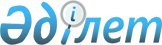 Жаңаөзен қалалық мәслихатының 2019 жылғы 25 желтоқсандағы № 39/458 "2020 - 2022 жылдарға арналған қалалық бюджет туралы" шешіміне өзгерістер мен толықтыру енгізу туралыМаңғыстау облысы Жаңаөзен қалалық мәслихатының 2020 жылғы 27 қарашадағы № 51/561 шешімі. Маңғыстау облысы Әділет департаментінде 2020 жылғы 4 желтоқсанда № 4353 болып тіркелді
      Қазақстан Республикасының 2008 жылғы 4 желтоқсандағы Бюджет кодексіне, Қазақстан Республикасының 2001 жылғы 23 қаңтардағы "Қазақстан Республикасындағы жергілікті мемлекеттік басқару және өзін - өзі басқару туралы" Заңына және Маңғыстау облыстық мәслихатының 2020 жылғы 20 қарашадағы № 38/455 "Маңғыстау облыстық мәслихатының 2019 жылғы 12 желтоқсандағы № 32/395 "2020 - 2022 жылдарға арналған облыстық бюджет туралы" шешіміне өзгерістер енгізу туралы" шешіміне (нормативтік құқықтық актілерді мемлекеттік тіркеу Тізілімінде № 4347 болып тіркелген) сәйкес, Жаңаөзен қалалық мәслихаты ШЕШІМ ҚАБЫЛДАДЫҚ:
      1. "2020 - 2022 жылдарға арналған қалалық бюджет туралы" Жаңаөзен қалалық мәслихатының 2019 жылғы 25 желтоқсандағы № 39/458 шешіміне (нормативтік құқықтық актілерді мемлекеттік тіркеу Тізілімінде № 4095 болып тіркелген, 2020 жылғы 9 қаңтарда Қазақстан Республикасы нормативтік құқықтық актілерінің Эталондық бақылау банкінде жарияланған) келесідей өзгерістер мен толықтыру енгізілсін:
      көрсетілген шешімнің 1 тармағы келесідей мазмұнда жаңа редакцияда жазылсын:
      "1. 2020 - 2022 жылдарға арналған қалалық бюджет тиісінше осы шешімнің 1, 2 және 3 қосымшаларына сәйкес, оның ішінде 2020 жылға келесідей көлемдерде бекітілсін:
      1) кірістер – 25 908 525 мың теңге, оның ішінде:
      салықтық түсімдер бойынша – 19 784 897 мың теңге;
      салықтық емес түсімдер бойынша – 74 444 мың теңге;
      негізгі капиталды сатудан түсетін түсімдер бойынша – 241 038 мың теңге;
      трансферттердің түсімдері бойынша – 5 808 146 мың теңге;
      2) шығындар – 25 461 702 мың теңге;
      3) таза бюджеттік кредиттеу – 27 791 мың теңге, оның ішінде:
      бюджеттік кредиттер – 41 670 мың теңге;
      бюджеттік кредиттерді өтеу – 13 879 мың теңге;
      4) қаржы активтерімен операциялар бойынша сальдо – 1 800 000 мың  теңге, оның ішінде:
      қаржы активтерін сатып алу – 1 800 000 мың теңге;
      мемлекеттің қаржы активтерін сатудан түсетін түсімдер – 0 теңге;
      5) бюджет тапшылығы (профициті) – 1 380 968 мың теңге;
      6) бюджет тапшылығын қаржыландыру (профицитін пайдалану) – 1 380 968 мың теңге;
      қарыздар түсімі – 1 375 683 мың теңге;
      қарыздарды өтеу – 13 879 мың теңге;
      бюджет қаражатының пайдаланылатын қалдықтары – 19 164 мың теңге.";
      2 тармақта:
      2) тармақша жаңа редакцияда жазылсын:
      "2) төлем көзінен салық салынатын табыстардан ұсталатын жеке табыс салығы – 59,9 пайыз;";
      5) тармақша жаңа редакцияда жазылсын:
      "5) әлеуметтік салық – 59,8 пайыз.";
      3 тармақ жаңа редакцияда жазылсын:
      "3. 2020 жылға арналған қалалық бюджеттен ауылдардың бюджеттеріне 1 265 099 мың теңге сомасында субвенция бөлінгені ескерілсін, оның ішінде:
      Теңге ауылы – 398 311 мың теңге;
      Қызылсай ауылы – 279 812 мың теңге;
      Рахат ауылы – 586 976 мың теңге.";
      4 тармақта:
      15) тармақша жаңа редакцияда жазылсын:
      "15) Қазақстан Республикасында төтенше жағдай режимінде коммуналдық қызметтерге ақы төлеу бойынша халықтың төлемдерін өтеу;";
      келесідей мазмұндағы 16) тармақшамен толықтырылсын:
      "16) дене шынықтыру және спорт саласындағы мемлекеттік орта және қосымша білім беру ұйымдары педагогтерінің еңбегіне ақы төлеуді ұлғайтуға.";
      6 тармақ жаңа редакцияда жазылсын:
      "6. Жергілікті атқарушы органның 2020 жылға арналған резерві 75 000 мың теңге сомасында бекітілсін.";
      көрсетілген шешімнің 1 қосымшасы осы шешімнің қосымшасына сәйкес жаңа редакцияда жазылсын.
      2. Осы шешімнің орындалуын бақылау Жаңаөзен қалалық мәслихатының әлеуметтік – экономикалық даму, бюджет, құрылыс, өнеркәсіп, тұрғын үй және коммуналдық шаруашылығы, көлік және кәсіпкерлік мәселелері жөніндегі тұрақты комиссиясына жүктелсін (комиссия төрағасы Б. Нурбосинов).
      3. "Жаңаөзен қалалық мәслихатының аппараты" мемлекеттік мекемесі (аппарат басшысы А. Ермуханов) осы шешімнің әділет органдарында мемлекеттік тіркелуін, оның бұқаралық ақпарат құралдарында ресми жариялануын қамтамасыз етсін.
      4. Осы шешім 2020 жылдың 1 қаңтарынан бастап қолданысқа енгізіледі. 2020 жылға арналған қалалық бюджет
					© 2012. Қазақстан Республикасы Әділет министрлігінің «Қазақстан Республикасының Заңнама және құқықтық ақпарат институты» ШЖҚ РМК
				
      Сессия төрағасы, Жаңаөзен қалалық мәслихатының хатшысы 

С. Мыңбай
Жаңаөзен қалалық мәслихатының2020 жылғы 27 қарашадағы№ 51/561 шешіміне қосымшаЖаңаөзен қалалық мәслихатының2019 жылғы 25 желтоқсандағы№ 39/458 шешіміне 1 қосымша
Санаты
Атауы
Сомасы, мың теңге
Сыныбы
Атауы
Сомасы, мың теңге
Кіші сыныбы
Атауы
Сомасы, мың теңге 1 1 1 2 3
1. Кірістер
25 908 525
1
Салықтық түсімдер
19 784 897
01
Табыс салығы
9 416 339
1
Корпоративтік табыс салығы
395 000
2
Жеке табыс салығы
9 021 339
03
Әлеуметтік салық
8 113 569
1
Әлеуметтік салық
8 113 569
04
Меншікке салынатын салықтар
1 873 006
1
Мүлікке салынатын салықтар
1 461 075
3
Жер салығы
15 543
4
Көлік құралдарына салынатын салық
396 331
5
Бірыңғай жер салығы
57
05
Тауарларға, жұмыстарға және қызметтерге салынатын iшкi салықтар
335 918
2
Акциздер
3 161
3
Табиғи және басқа да ресурстарды пайдаланғаны үшiн түсетiн түсiмдер
300 720
4
Кәсіпкерлік және кәсіби қызметті жүргізгені үшін алынатын алымдар
32 037
5
Ойын бизнесіне салық
0
08
Заңдық маңызы бар әрекеттерді жасағаны және (немесе) оған уәкілеттігі бар мемлекеттік органдар немесе лауазымды адамдар құжаттар бергені үшін алынатын міндетті төлемдер
46 065
1
Мемлекеттік баж
46 065
2
Салықтық емес түсiмдер
74 444
01
Мемлекеттік меншіктен түсетін кірістер
33 042
5
Мемлекет меншігіндегі мүлікті жалға беруден түсетін кірістер
33 019
7
Мемлекеттік бюджеттен берілген кредиттер бойынша сыйақылар
23
03
Мемлекеттік бюджеттен қаржыландырылатын мемлекеттік мекемелер ұйымдастыратын мемлекеттік сатып алуды өткізуден түсетін ақша түсімдері 
290
1
Мемлекеттік бюджеттен қаржыландырылатын мемлекеттік мекемелер ұйымдастыратын мемлекеттік сатып алуды өткізуден түсетін ақша түсімдері 
290
04
Мемлекеттік бюджеттен қаржыландырылатын, сондай-ақ Қазақстан Республикасы Ұлттық Банкінің бюджетінен (шығыстар сметасынан) қамтылатын және қаржыландырылатын мемлекеттік мекемелер салатын айыппұлдар, өсімпұлдар, санкциялар, өндіріп алулар
518
1
Мұнай секторы ұйымдарынан және Жәбірленушілерге өтемақы қорына түсетін түсімдерді қоспағанда, мемлекеттік бюджеттен қаржыландырылатын, сондай-ақ Қазақстан Республикасы Ұлттық Банкінің бюджетінен (шығыстар сметасынан) қамтылатын және қаржыландырылатын мемлекеттік мекемелер салатын айыппұлдар, өсімпұлдар, санкциялар, өндіріп алулар
518
06
Басқа да салықтық емес түсімдер
40 594
1
Басқа да салықтық емес түсімдер
40 594
3
Негізгі капиталды сатудан түсетін түсімдер
241 038
01
Мемлекеттік мекемелерге бекітілген мемлекеттік мүлікті сату
99 672
1
Мемлекеттік мекемелерге бекітілген мемлекеттік мүлікті сату
99 672
03
Жерді және материалдық емес активтерді сату 
141 366
1
Жерді сату 
39 060
2
Материалдық емес активтерді сату
102 306
4
Трансферттердің түсімдері
5 808 146
02
Мемлекеттік басқарудың жоғары тұрған органдарынан түсетін трансферттер
5 808 146
2
Облыстық бюджеттен түсетін трансферттер
5 808 146
Функционалдық топ
Атауы
Сомасы, мың теңге
Бюджеттік бағдарламалар дың әкімшісі
Атауы
Сомасы, мың теңге
Бағдарлама
Атауы
Сомасы, мың теңге 1 1 1 2 3
2. Шығындар
25 461 702
01
Жалпы сипаттағы мемлекеттік қызметтер
571 271
112
Аудан (облыстық маңызы бар қала) мәслихатының аппараты
29 236
001
Аудан (облыстық маңызы бар қала) мәслихатының қызметін қамтамасыз ету жөніндегі қызметтер
27 366
003
Мемлекеттік органның күрделі шығыстары
1 870
122
Аудан (облыстық маңызы бар қала) әкімінің аппараты
248 268
001
Аудан (облыстық маңызы бар қала) әкімінің қызметін қамтамасыз ету жөніндегі қызметтер
244 768
003
Мемлекеттік органның күрделі шығыстары
3 500
452
Ауданның (облыстық маңызы бар қаланың) қаржы бөлімі
212 449
001
Ауданның (облыстық маңызы бар қаланың) бюджетін орындау және коммуналдық меншігін басқару саласындағы мемлекеттік саясатты іске асыру жөніндегі қызметтер
44 088
003
Салық салу мақсатында мүлікті бағалауды жүргізу
2 868
010
Жекешелендіру, коммуналдық меншікті басқару, жекешелендіруден кейінгі қызмет және осыған байланысты дауларды реттеу
3 839
113
Төменгі тұрған бюджеттерге берілетін нысаналы ағымдағы трансферттер
161 654
453
Ауданның (облыстық маңызы бар қаланың) экономика және бюджеттік жоспарлау бөлімі
46 517
001
Экономикалық саясатты, мемлекеттік жоспарлау жүйесін қалыптастыру және дамыту саласындағы мемлекеттік саясатты іске асыру жөніндегі қызметтер
46 321
004
Мемлекеттік органның күрделі шығыстары
196
454
Ауданның (облыстық маңызы бар қаланың) кәсіпкерлік және ауыл шаруашылығы бөлімі
34 801
001
Жергілікті деңгейде кәсіпкерлікті және ауыл шаруашылығын дамыту саласындағы мемлекеттік саясатты іске асыру жөніндегі қызметтер
34 801
 02
Қорғаныс
30 240 
122
Аудан (облыстық маңызы бар қала) әкімінің аппараты
30 240 
005
Жалпыға бірдей әскери міндетті атқару шеңберіндегі іс-шаралар
30 240
03
Қоғамдық тәртіп, қауіпсіздік, құқықтық, сот, қылмыстық-атқару қызметі
60 864
485
Ауданның (облыстық маңызы бар қаланың) жолаушылар көлігі және автомобиль жолдары бөлімі
19 054
021
Елдi мекендерде жол қозғалысы қауiпсiздiгін қамтамасыз ету
19 054
499
Ауданның (облыстық маңызы бар қаланың) азаматтық хал актілерін тіркеу бөлімі
41 810
001
Жергілікті деңгейде азаматтық хал актілерін тіркеу саласындағы мемлекеттік саясатты іске асыру жөніндегі қызметтер
41 810
04
Білім беру
14 576 552
464
Ауданның (облыстық маңызы бар қаланың) білім бөлімі
14 160 360
001
Жергілікті деңгейде білім беру саласындағы мемлекеттік саясатты іске асыру жөніндегі қызметтер
67 132
003
Жалпы білім беру
11 366 334
005
Ауданның (облыстық маңызы бар қаланың) мемлекеттік білім беру мекемелер үшін оқулықтар мен оқу-әдiстемелiк кешендерді сатып алу және жеткізу
364 608
006
Балаларға қосымша білім беру
265 468
009
Мектепке дейінгі тәрбие мен оқыту ұйымдарының қызметін қамтамасыз ету
672 352
012
Мемлекеттік органның күрделі шығыстары
0
015
Жетім баланы (жетім балаларды) және ата-аналарының қамқорынсыз қалған баланы (балаларды) күтіп-ұстауға қамқоршыларға (қорғаншыларға) ай сайынға ақшалай қаражат төлемі
23 115
022
Жетім баланы (жетім балаларды) және ата-анасының қамқорлығынсыз қалған баланы (балаларды) асырап алғаны үшін Қазақстан азаматтарына біржолғы ақша қаражатын төлеуге арналған төлемдер
0
040
Мектепке дейінгі білім беру ұйымдарында мемлекеттік білім беру тапсырысын іске асыруға
1 331 886
067
Ведомстволық бағыныстағы мемлекеттік мекемелер мен ұйымдардың күрделі шығыстары
69 465
465
Ауданның (облыстық маңызы бар қаланың) дене шынықтыру және спорт бөлімі
366 595
017
Балалар мен жасөспірімдерге спорт бойынша қосымша білім беру
366 595
467
Ауданның (облыстық маңызы бар қаланың) құрылыс бөлімі
49 597
024 
Бастауыш, негізгі орта және жалпы орта білім беру объектілерін салу және реконструкциялау
49 597
06
Әлеуметтiк көмек және әлеуметтiк қамсыздандыру
2 387 308
451
Ауданның (облыстық маңызы бар қаланың) жұмыспен қамту және әлеуметтік бағдарламалар бөлімі
2 372 419
001
Жергілікті деңгейде халық үшін әлеуметтік бағдарламаларды жұмыспен қамтуды қамтамасыз етуді іске асыру саласындағы мемлекеттік саясатты іске асыру жөніндегі қызметтер 
78 331
002
Жұмыспен қамту бағдарламасы
756 632
004
Ауылдық жерлерде тұратын денсаулық сақтау, білім беру, әлеуметтік қамтамасыз ету, мәдениет, спорт және ветеринар мамандарына отын сатып алуға Қазақстан Республикасының заңнамасына сәйкес әлеуметтік көмек көрсету
20 280
005
Мемлекеттік атаулы әлеуметтік көмек
 616 548
006
Тұрғын үйге көмек көрсету
3 936
007
Жергілікті өкілетті органдардың шешімі бойынша мұқтаж азаматтардың жекелеген топтарына әлеуметтік көмек
559 948
010
Үйден тәрбиеленіп оқытылатын мүгедек балаларды материалдық қамтамасыз ету
13 985
011
Жәрдемақыларды және басқа да әлеуметтік төлемдерді есептеу, төлеу мен жеткізу бойынша қызметтерге ақы төлеу
5 288
014
Мұқтаж азаматтарға үйде әлеуметтiк көмек көрсету
27 941
017
Оңалтудың жеке бағдарламасына сәйкесмұқтаж мүгедектерді міндетті гигиеналық құралдармен қамтамасыз ету, қозғалуға қиындығы бар бірінші топтағы мүгедектерге жеке көмекшінің және есту бойынша мүгедектерге қолмен көрсететін тіл маманының қызметтерін ұсыну
235 463
023 
Жұмыспен қамту орталықтарының қызметін қамтамасыз ету
54 067
464
Ауданның (облыстық маңызы бар қаланың) білім бөлімі
3 479
030
Патронат тәрбиешілерге берілген баланы (балаларды) асырап бағу
3 479
497
Ауданның (облыстық маңызы бар қаланың) тұрғын үй коммуналдық шаруашылық бөлімі
11 410
094
Әлеуметтік көмек ретінде тұрғын үй сертификаттарын беру 
11 410
07
Тұрғын үй-коммуналдық шаруашылық
 3 660 458
451
Ауданның (облыстық маңызы бар қаланың) жұмыспен қамту және әлеуметтік бағдарламалар бөлімі
221 915
070
Қазақстан Республикасында төтенше жағдай режимінде коммуналдық қызметтерге ақы төлеу бойынша халықтың төлемдерін өтеу
221 915
467
Ауданның (облыстық маңызы бар қаланың) құрылыс бөлімі
806 570
003
Коммуналдық тұрғын үй қорының тұрғын үйін жобалау және (немесе) салу, реконструкциялау
12 000
004
Инженерлік-коммуникациялық инфрақұрылымды жобалау, дамыту және (немесе) жайластыру
11 000
005
Коммуналдық шаруашылығын дамыту
319 539
006
Сумен жабдықтау және су бұру жүйесін дамыту
464 031
479
Ауданның (облыстық маңызы бар қаланың) тұрғын үй инспекциясы бөлімі
32 207
001
Жергілікті деңгейде тұрғын үй қоры саласындағы мемлекеттік саясатты іске асыру жөніндегі қызметтер
32 207
497
Ауданның (облыстық маңызы бар қаланың) тұрғын үй коммуналдық шаруашылық бөлімі
2 599 766
001
Жергілікті деңгейде тұрғын үй-коммуналдық шаруашылық саласындағы мемлекеттік саясатты іске асыру бойынша қызметтер
119 671
003
Мемлекеттік органның күрделі шығыстары
122 900
006
Азаматтардың жекелеген санаттарын тұрғын үймен қамтамасыз ету
204 268
016
Сумен жабдықтау және су бұру жүйесінің жұмыс істеуі
178 015
025
Елді мекендердегі көшелерді жарықтандыру
397 324
028
Коммуналдық шаруашылықты дамыту
121 303
030
Елді мекендердің санитариясын қамтамасыз ету
719 720
032
Ведомстволық бағыныстағы мемлекеттік мекемелер мен ұйымдардың күрделі шығыстары
52 534
035
Елді мекендерді абаттандыру және көгалдандыру
684 031
08
Мәдениет, спорт, туризм және ақпараттық кеңістік
390 952
455
Ауданның (облыстық маңызы бар қаланың) мәдениет және тілдерді дамыту бөлімі
250 115
001
Жергілікті деңгейде тілдерді және мәдениетті дамыту саласындағы мемлекеттік саясатты іске асыру жөніндегі қызметтер
21 310
003
Мәдени-демалыс жұмысын қолдау
169 468
006
Аудандық (қалалық) кiтапханалардың жұмыс iстеуi
59 337
032
Ведомстволық бағыныстағы мемлекеттік мекемелер мен ұйымдардың күрделі шығыстары
0
456
Ауданның (облыстық маңызы бар қаланың) ішкі саясат бөлімі
95 184
001
Жергілікті деңгейде ақпарат, мемлекеттілікті нығайту және азаматтардың әлеуметтік сенімділігін қалыптастыру саласында мемлекеттік саясатты іске асыру жөніндегі қызметтер
42 022
002
Мемлекеттік ақпараттық саясат жүргізу жөніндегі қызметтер
25 645
003
Жастар саясаты саласында іс-шараларды iске асыру
26 992
006
Мемлекеттік органның күрделі шығыстары
525
465
Ауданның (облыстық маңызы бар қаланың) дене шынықтыру және спорт бөлімі
24 761
001
Жергілікті деңгейде дене шынықтыру және спорт саласындағы мемлекеттік саясатты іске асыру жөніндегі қызметтер
19 703
006
Аудандық (облыстық маңызы бар қалалық) деңгейде спорттық жарыстар өткiзу
3 417
007
Әртүрлi спорт түрлерi бойынша аудан (облыстық маңызы бар қала) құрама командаларының мүшелерiн дайындау және олардың облыстық спорт жарыстарына қатысуы
1 641
467
Ауданның (облыстық маңызы бар қаланың) құрылыс бөлімі
20 892
008
Спорт объектілерін дамыту
18 520
011
Мәдениет объектілерін дамыту
2 372
10
Ауыл, су, орман, балық шаруашылығы, ерекше қорғалатын табиғи аумақтар, қоршаған ортаны және жануарлар дүниесін қорғау, жер қатынастары
113 986
453
Ауданның (облыстық маңызы бар қаланың) экономика және бюджеттік жоспарлау бөлімі
29 731
099
Мамандарға әлеуметтік қолдау көрсету жөніндегі шараларды іске асыру
29 731
463
Ауданның (облыстық маңызы бар қаланың) жер қатынастары бөлімі
36 447
001
Аудан (облыстық маңызы бар қала) аумағында жер қатынастарын реттеу саласындағы мемлекеттік саясатты іске асыру жөніндегі қызметтер
30 906
004
Жердi аймақтарға бөлу жөнiндегi жұмыстарды ұйымдастыру
4 541
007
Мемлекеттік органның күрделі шығыстары
1 000
473
Ауданның (облыстық маңызы бар қаланың) ветеринария бөлімі
47 808
001
Жергілікті деңгейде ветеринария саласындағы мемлекеттік саясатты іске асыру жөніндегі қызметтер
47 387
006
Ауру жануарларды санитарлық союды ұйымдастыру
0
007
Қаңғыбас иттер мен мысықтарды аулауды және жоюды ұйымдастыру
0
010
Ауыл шаруашылығы жануарларын сәйкестендіру жөніндегі іс-шараларды өткізу
421
11
Өнеркәсіп, сәулет, қала құрылысы және құрылыс қызметі
117 744
467
Ауданның (облыстық маңызы бар қаланың) құрылыс бөлімі
37 432
001
Жергілікті деңгейде құрылыс саласындағы мемлекеттік саясатты іске асыру жөніндегі қызметтер
37 156
017
Мемлекеттік органның күрделі шығыстары
276
468
Ауданның (облыстық маңызы бар қаланың) сәулет және қала құрылысы бөлімі
80 312
001
Жергілікті деңгейде сәулет және қала құрылысы саласындағы мемлекеттік саясатты іске асыру жөніндегі қызметтер
27 902
003
Аудан аумағында қала құрылысын дамыту схемаларын және елді мекендердің бас жоспарларын әзірлеу
50 000
004
Мемлекеттік органның күрделі шығыстары
2 410
12
Көлiк және коммуникация
509 814
485
Ауданның (облыстық маңызы бар қаланың) жолаушылар көлігі және автомобиль жолдары бөлімі
509 814
001
Жергілікті деңгейде жолаушылар көлігі және автомобиль жолдары саласындағы мемлекеттік саясатты іске асыру жөніндегі қызметтер
58 255
022
Көлік инфрақұрылымын дамыту
22 540
023
Автомобиль жолдарының жұмыс істеуін қамтамасыз ету
260 501
025
Көлік инфрақұрылымының басым жобаларын іске асыру
85 241
045
Аудандық маңызы бар автомобиль жолдарын және елді-мекендердің көшелерін күрделі және орташа жөндеу
83 277
13
Басқалар
 683 783
452
Ауданның (облыстық маңызы бар қаланың) қаржы бөлімі
75 000
012
Ауданның (облыстық маңызы бар қаланың) жергілікті атқарушы органының резерві 
75 000
467
Ауданның (облыстық маңызы бар қаланың) құрылыс бөлімі
330 640
079
"Ауыл-Ел бесігі" жобасы шеңберінде ауылдық елді мекендердегі әлеуметтік және инженерлік инфрақұрылымдарды дамыту
330 640
485
Ауданның (облыстық маңызы бар қаланың) жолаушылар көлігі және автомобиль жолдары бөлімі
278 143
085
Моноқалаларда бюджеттік инвестициялық жобаларды іске асыру
278 143
497
Ауданның (облыстық маңызы бар қаланың) тұрғын үй коммуналдық шаруашылық бөлімі
0
065
Заңды тұлғалардың жарғылық капиталын қалыптастыру немесе ұлғайту
0
14
Борышқа қызмет көрсету
23 
452
Ауданның (облыстық маңызы бар қаланың) қаржы бөлімі
23
013
Жергілікті атқарушы органдардың облыстық бюджеттен қарыздар бойынша сыйақылар мен өзге де төлемдерді төлеу бойынша борышына қызмет көрсету
23
15
Трансферттер
2 358 707
452
Ауданның (облыстық маңызы бар қаланың) қаржы бөлімі
2 358 707
024
Заңнаманы өзгертуге байланысты жоғары тұрған бюджеттің шығындарын өтеуге төменгі тұрған бюджеттен ағымдағы нысаналы трансферттер
1 000 000
038
Субвенциялар
1 265 099
054
Қазақстан Республикасының Ұлттық қорынан берілетін нысаналы трансферт есебінен республикалық бюджеттен бөлінген пайдаланылмаған (түгел пайдаланылмаған) нысаналы трансферттердің сомасын қайтару
93 608
Функционалдық топ
Атауы
Сомасы, мың теңге
Бюджеттік бағдарламалар дың әкімшісі
Атауы
Сомасы, мың теңге
Бағдарлама
Атауы
Сомасы, мың теңге 1 2 3
3. Таза бюджеттік кредиттеу
 27 791
Бюджеттік кредиттер
41 670
10
Ауыл, су, орман, балық шаруашылығы, ерекше қорғалатын табиғи аумақтар, қоршаған ортаны және жануарлар дүниесін қорғау, жер қатынастары
41 670
453
Ауданның (облыстық маңызы бар қаланың) экономика және бюджеттік жоспарлау бөлімі
41 670
006
Мамандарды әлеуметтік қолдау шараларын іске асыру үшін бюджеттік кредиттер
41 670
Санаты
Атауы
Сомасы, мың теңге
Сыныбы
Атауы
Сомасы, мың теңге
Кіші сыныбы
Атауы
Сомасы, мың теңге 1 1 1 2 3
Бюджеттік кредиттерді өтеу
13 879
5
Бюджеттік кредиттерді өтеу
13 879
01
Бюджеттік кредиттерді өтеу
13 879
1
Мемлекеттік бюджеттен берілген бюджеттік кредиттерді өтеу
13 879
4. Қаржы активтерімен операциялар бойынша сальдо
1 800 000
Қаржы активтерін сатып алу
1 800 000
Мемлекеттің қаржы активтерін сатудан түсетін түсімдер
0
13
Басқалар
1 800 000
497
Ауданның (облыстық маңызы бар қаланың) тұрғын үй коммуналдық шаруашылық бөлімі
1 800 000
065
Заңды тұлғалардың жарғылық капиталын қалыптастыру немесе ұлғайту
1 800 000
5. Бюджет тапшылығы (профициті)
- 1 380 968
Санаты
Атауы
Сомасы, мың теңге
Сыныбы
Атауы
Сомасы, мың теңге
Кіші сыныбы
Атауы
Сомасы, мың теңге 1 1 1 2 3
6. Бюджет тапшылығын қаржыландыру (профицитін пайдалану)
1 380 968
Қарыздар түсімдері
1 375 683
7
Қарыздар түсімдері
1 375 683
01
Мемлекеттік ішкі қарыздар
1 375 683
2
Қарыз алу келісім-шарттары
1 375 683
Функционалдық топ
Атауы
Сомасы, мың теңге
Бюджеттік бағдарламалар дың әкімшісі
Атауы
Сомасы, мың теңге
Бағдарлама
Атауы
Сомасы, мың теңге 1 1 1 2 3
Қарыздарды өтеу
13 879
16
Қарыздарды өтеу
13 879
452
Ауданның (облыстық маңызы бар қаланың) қаржы бөлімі
13 879
008
Жергілікті атқарушы органның жоғары тұрған бюджет алдындағы борышын өтеу
13 879
Санаты
Атауы
Сомасы, мың теңге
Сыныбы
Атауы
Сомасы, мың теңге
Кіші сыныбы
Атауы
Сомасы, мың теңге 1 1 1 2 3
Бюджет қаражатының пайдаланылатын қалдықтары
 19 164
8
Бюджет қаражатының пайдаланылатын қалдықтары
19 164
01
Бюджет қаражаты қалдықтары
19 164
1
Бюджет қаражатының бос қалдықтары
19 164